Муниципальное бюджетное общеобразовательное учреждение«Богоявленская средняя школа»Дальнеконстантиновского муниципального района Нижегородской областиСовет учащихся «Импульс»Модель и структура органа ученического самоуправленияв  2014-2015 учебном году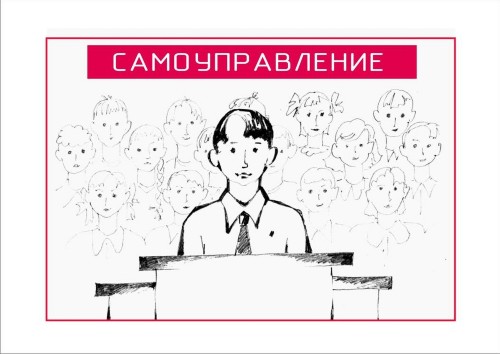 Заместитель директора Морина Н.А.с. Богоявление, 2016г.ВВЕДЕНИЕ   В Федеральных государственных образовательных стандартах, Национальной стратегии действий в интересах детей на 2012 - 2017 годы определены важность и значение самоуправления для развития государственно-общественной системы управления образовательным учреждением, социализации и профессионального самоопределения обучающихся.    Ученическое самоуправление - составная часть управленческого процесса школы, представляющая собой деятельность обучающихся, способствующая успешной жизни школы и саморазвитию личности в ней. В воспитательной работе  школы особое место отводится развитию ученического самоуправления, а точнее соуправления. Опыт работы нашей школы в данном направлении подтверждает, что ученическое самоуправление является важным фактором социализации обучающихся, поскольку способствует формированию активной гражданской позиции и таких качеств, как самостоятельность,  инициативность, ответственность.    МБОУ Богоявленская СШ – обычная массовая общеобразовательная школа. Сложившаяся модель ученического самоуправления традиционна и, на наш взгляд,  обеспечивает участие детей в управлении школы. ПОЗИЦИОННЫЙ БЛОКЦель: реализация прав обучающихся на участие в управлении образовательным учреждением.Задачи:представление интересов учащихся в процессе управления школой;поддержка и развитие инициативы учащихся в школьной жизни;защита прав учащихся.Принципы   построения  ученического самоуправления:приоритетности прав и интересов учащихся; коллегиальности принятия решений; равноправия всех обучающихся;педагогического сопровождения добровольности;творческой активности;гуманности по отношению к каждой отдельной личностиОжидаемые результаты:повышение гражданской позиции школьников;возможность участия всех детей в управлении школой в соответствии с их способностями и возможностями;увеличение занятости детей во внеурочное время;улучшение нравственного, физического здоровья обучающихся;активизация творческой деятельности обучающихся;снижение количества детей, имеющих вредные привычки.   Что такое самоуправление? Понятие «самоуправление» говорит само за себя  и означает, что та область, на которую  оно распространяется и применяется обществом или субъектом, представляет собой  самоорганизацию, исключая принудительное поведение, определяемое правилами, принципами, законами, продиктованными  кем-то другим извне, то есть без участия и согласия самого субъекта.    С социологической точки зрения самоуправление – это коллективное управление, участие всех членов организации.  Самоуправление - это демократичный способ организации коллективной  (общественной) жизни. Этот термин имеет очень продолжительную историю, реальный апробированный временем  опыт использования такой формы организации небольших сообществ, как самоуправление.   Школьное самоуправление – это режим протекания совместной  и самостоятельной жизни, в которой каждый ученик может определить своё место и реализовать свои способности и потребности.   Через систему самоуправления ребёнок социально определяется, у него формируется позитивный социальный опыт, происходит гражданское становление личности.   Смысл ученического самоуправления заключается не в управлении одних детей другими, а в обучении всех детей основам демократических отношений в обществе, в обучении их управлять собой, своей жизнью в коллективе.ОРГАНИЗАЦИОННЫЙ БЛОКМодель ученического самоуправления традиционна и состоит из трех уровней:Первый уровень  – ученическое самоуправление класса.  Каждый ученик школы имеет право избирать и быть избранным в  органы  ученического  самоуправления   с  учетом    личного   желания  и  рекомендации  классного  коллектива,  а  также  проявлять  инициативу  при  проведении любого дела, как школьного, так и классного.                               Педагогические задачи:формирование  классного коллектива, проводить анализ результативности работы актива;воспитание ответственности  за порученные дела;расширение  форм  досуга учащихся;стимулирование самостоятельной деятельности и инициативы учащихся в сотрудничестве с классными руководителями;создание условий для реализации творческого потенциала каждого ученика;способствовать сплочению субъектов в дружный коллектив единомышленников   Все  учащиеся  школы  являются  членами  классного  коллектива,  поэтому  основные  вопросы,  связанные  с  жизнедеятельностью,  решаются  в  первичном  коллективе - классе.  Из представителей  создаётся  совет класса, из членов которого избирается староста простым большинством голосов. Высшим органом самоуправления в классе является классное собрание, которое собирается раз в четверть. Староста класса:вместе с учащимися класса и классным руководителем разрабатывает  план работы на четверть с учётом общешкольного плана работы;формирует временные творческие группы для подготовки и проведения классных  мероприятий;контролирует выполнение поручений; Структура уровня ученического самоуправления в классе, в основном,  соответствует структуре Совета учащихся и формируется по видам деятельности, образуя комитеты учебных дел, досуга, здоровья и спорта, дисциплины и порядка.   Основные функции совета класса:подготовка и проведение классных собраний;анализ деятельности актива класса;организация жизнедеятельности класса.Второй уровень  –ученическое самоуправление школы.Педагогические задачи:помощь в планировании, организации и проведении  мероприятий по различным направлениям деятельности;формирование актива школы, анализ результативности работы актива;помощь в разработке предложений ученического коллектива по совершенствованию учебно-воспитательного процесса;оценка результативности деятельности ученического самоуправления  в классе;развитие интереса к учёбе, к совместной деятельности на благо школы, села, района, Отечества.    Высшим органом ученического самоуправления является ученическая конференция, которая собирается не реже 1 раза в год.  Делегаты на Конференцию избираются открытым голосованием на классных  собраниях 1-11 классов ( не менее 30 % от учащихся класса).   К компетенции Конференции относятся вопросы:избрание и досрочное переизбрание Совета учащихся;определение основных направлений деятельности;внесение изменений и дополнений в Положение о работе органов ученического самоуправления;подведение итогов работы.Конференция принимает решение простым большинством голосов делегатов. В период между Конференциями общее руководство деятельностью ученического самоуправления осуществляет Совет учащихся «Импульс». Совет учащихся  собирается не реже 1 раза  в месяц. Совет учащихся является исполнительным органом общешкольного ученического самоуправления.  Совет учащихся формируется из представителей  4-11 классов (не менее 2 представителей от 8-11 классов, не менее 1 представителя от 4-7 классов). Кандидатов в члены Совета учащихся выдвигают классные коллективы. Возглавляет Совет учащихся Председатель, который  обеспечивает согласованное функционирование и взаимодействие органов ученического самоуправления, организует  и направляет деятельность Совета. Председатель избирается и отрешается от должности членами  Совета простым большинством голосов.  При Совете учащихся  создаются комитеты: учебных дел, досуга, дисциплины и порядка, здоровья и спорта.    На этом уровне  ученическое  самоуправление взаимодействует  непосредственно   с заместителем   директора   по   воспитательной  работе,   представителями педагогического  и родительского коллектива. В роли куратора органов ученического самоуправления   выступает заместитель директора по воспитательной работеТретий уровень  – школьное соуправление.Взаимодействие всех участников педагогического процесса (обучающихся, учителей и родителей) по данным уровням органично сочетает образование, воспитание и дополнительные занятия по интересам.  Педагогические задачи:разработка предложений ученического, педагогического, родительского коллективов по совершенствованию учебно-воспитательного процесса;оценка результативности деятельности школы;развитие интереса к учёбе, к совместной деятельности на благо школы, посёлка, района, Отечества.совершенствование учебно – воспитательного процесса.  Высшим органом  школьного самоуправления является Совет школы, состоящий из представителей ученического коллектива, администрации школы и представителей родительской общественности.НОРМАТИВНО-ПРАВОВОЙ БЛОК  Правовой основой развития ученического самоуправления в общеобразовательном учреждении являются:Всеобщая декларация прав человека от 10.12.1948г.Конвенция  о правах ребёнка  (принята резолюцией Генеральной Ассамблеи ООН от 20 ноября 1989 года)Конституция Российской Федерации (принята всенародным голосованием 12.12.1993г. )Федеральный закон от 29 декабря 2012 года № 273-ФЗ  «Об образовании в РФ» Федеральный закон от 24.07.1998 г. № 124- Ф3 «Об основных гарантиях прав ребёнка в Российской Федерации».Национальная стратегия действий в интересах детей на 2012 - 2017 годы (утв. Указом Президента Российской Федерации от 1 июня 2012 г. № 761)Стратегия развития воспитания в Российской Федерации до 2025 года  (утв.  распоряжением Правительства РФ от 29 мая 2015 г. № 996-р) Устав МБОУ Богоявленская СШ  (утв. Постановлением администрации Дальнеконстантиновского  муниципального района Нижегородской области от 24.03.2015 г. №324)Положение о Совете учащихся (утв. приказом по школе №24 от 16.01.2015г.)Положение  о Совете школы (утв. приказом по школе №24 от 16.01.2015г.)  Гражданский кодекс Российской Федерации  (принят Государственной Думой  21 октября 1994 года. (с изм. от 28.11.2015).СОДЕРЖАТЕЛЬНЫЙ БЛОК   Содержание работы органов ученического самоуправления определяется исходя из ведущих видов деятельности, характерных для организации жизнедеятельности  школы. Такими видами деятельности являются:познавательная деятельность: предметные недели, встречи с интересными людьми, интеллектуальные игры,  диспуты, конференции, консультации (взаимопомощь учащихся в учебе), разработка проектов и их реализация; спортивно-оздоровительная деятельность: организация и проведение спортивно-оздоровительных мероприятий, направленных на пропаганду здорового образа жизни; проведение спартакиад, соревнований; экологическая деятельность: забота о порядке и чистоте в школе, благоустройство школьных помещений и посёлка, организация дежурства;художественно-эстетическая деятельность:  концерты,  праздники, конкурсы, выставки;информационная деятельность: информирование о  жизни классов и школы, создание информационной продукции (буклеты, плакаты); профилактическая деятельность: организация дежурства по школе,  контроль за посещаемостью и порядком;         Под эти виды деятельности формируются  рабочие органы  ученического самоуправления так, чтобы все обучающиеся класса входили в тот или иной орган. Рабочие органы называются комитетами (секторами) дисциплины и порядка, учебных дел, досуга, здоровья и спорта.       У каждого члена классных органов самоуправления есть свои обязанности. Староста отвечает за работу каждого его члена, за выполнение плана работы в конкретный промежуток времени.       Совет класса имеет следующие функции: организация и проведение классных собраний и классных часов, коллективных творческих дел и других мероприятий; анализ деятельности своих членов; подготовка предложений членов классного коллектива в вышестоящие органы школьного самоуправления. Высшим органом самоуправления первого уровня является классное собрание. На общешкольном уровне содержание деятельности комитетов Совета учащихся определяется ведущими видами воспитательной деятельности школы и её традициями. Системообразующей деятельностью является социально-значимая деятельность.Организация деятельности ученического самоуправления  Работа ученического самоуправления строится на основе теории управления и представляет собой рабочий управленческий цикл: анализ, планирование, организация, контроль, регулирование (коррекция) и снова анализ, данные функции реализуются в течение определенного промежутка, чаще всего - месяц, и повторяются при подготовке и проведении очередного КТД. Такое циклическое чередование Н.П. Капустин условно называет рабочим управленческим циклом в деятельности органов самоуправления. Сбор информации и её анализ осуществляются на всех уровнях школьного 
самоуправления. После проведенного КТД в классных коллективах проводится анализ проведенного дела, учащиеся анализируют и оценивают деятельность каждого члена коллектива и свою собственную. На заседаниях Совета учащихся  проводится обобщенный анализ КТД, разбираются причины недочетов, подводятся итоги. Планирование.  В планировании участвуют: все члены классных коллективов - классные органы на общешкольном уровне - общешкольные органы самоуправления.  Результат планирования - это ответ на вопрос «Что делать и как делать?» Что делать в классе и что делать в школе? Организация   Организация, т.е. подготовка учащихся к деятельности. Совет учащихся  распределяет обязанности между классами. Представители классных коллективов знакомят класс с планом проведения КТД, проводят инструктивно-методическую работу.    Суть деятельности по организации состоит в том, чтобы подготовить самих учащихся, определить время, ответственных. Контроль.   Эта функция осуществляется на уровне самоконтроля (каждый контролирует себя) и контроля со стороны органов ученического самоуправления. Цель- получение информации о протекании всех процессов во время организаторской и исполнительской деятельности для анализа и коррекции системы. Основной метод контроля в работе органов самоуправления - наблюдение, которое позволяет выявить отклонения в работе самоуправления или, наоборот, отметить его нормальное функционирование. Применяются и другие методы: анкетирование, беседа, социометрия, изучение школьной документации и работ учащихся. Регулирование и коррекция   Регулирование и коррекция - это внесение изменений в функционирование системы, если оно отклоняется от нормы. Происходит это через учащихся, руководителей тех или иных органов самоуправления. Педагоги консультанты общешкольных ученических органов и классные руководители оказывают влияние на них простыми способами, например, вниманием, беседой, помощью, организацией взаимопомощи.  Взаимодействие ученического самоуправления  с другими органами школьного самоуправления.   Ученическое самоуправление не может существовать само по себе, оно обязательно должно взаимодействовать с педагогическим советом, родительским комитетом, входить в структуру школьного самоуправления как часть его.     КТД (коллективное творческое дело)   Цель технологии, разработанная ИЛ. Ивановым, — формирование и развитие общественного сознания ребенка, т.е. такого сознания, которое помогает ему выстраивать свое поведение в социальной среде на основе норм, принимаемых нашим обществом как позитивные ценности, формирование широкого диапазона разновидностей социального опыта, развитие познавательных, организаторских, исследовательских, творческих, технических оформительских, трудовых действий. Технологическая карта методики коллективного воспитания:   Указанная технология и методика хорошо отработана во многих школах. При организации КТД мы особое внимание уделяем этапу планирования, рефлексии и наблюдению за изменениями в поведении детей. Эти технологические звенья мы считаем особо важными при проведении коллективных дел. Основными формами, в которых используется технология КТД являются классные собрания, заседания Совета учащихся.    На этапе планирования особое внимание мы уделяем проектной деятельности, как одному из самых продуктивных способов создания условий для развития и саморазвития личности. «Метод проектов позволяет сочетать познавательные задачи с практическими; содействует развитию самостоятельности и организаторских качеств детей; открыт творчеству и видоизменениям; может использоваться индивидуально, группой и коллективом; предполагает реализацию основных этапов организаторской деятельности постановка задачи, разработка проекта, организация общественного мнения, трудовая работа, учет проделанной работы» (М.В. Крупенина).     Метод проектов    Метод проектов созвучен методике КТД, поэтому может использоваться и как часть её (на этапе планирования) и самостоятельно. Он позволяет гармонично сочетать лучшие педагогические традиции «пионерской методики», закрепившиеся в массовой школе, с идеями обновления воспитывающей деятельности современной школы: • воспитание в коллективе с самоопределением личности, • полезное практическое дело с задачей школы пробуждать интерес к знаниям; • познавательный результат в воспитании с актуализацией идеи воспитывающего обучения; • активную позицию ребенка с позицией сопровождения педагога; • самоорганизации, последовательность организаторской деятельности с идеями технологического образования современной школы.    Выбирая данную технологию, как соответствующую целям и задачам ученического самоуправления, мы руководствовались следующими особенностями метода проектов: 
1. Цель проекта — добиться желаемого и планируемого результата, т.е. ориентация на успех2. Проект можно составлять как группой, так и индивидуально, что позволяет учитывать интересы детей3. Проект позволяет решать как познавательные, так и социально значимые и практические задачи 4. Проект позволяет усложнить или упростить обстоятельства его применения в зависимости от сформированности у детей необходимых навыков, от способностей детей и их личного выбора Основные технологические этапы   Обучение детей методу проектов проводилось в процессе проведения конкретных дел, причем, если сначала мы обязательно делили учащихся на проектировщиков, аналитиков, экспертов и главным был для нас процесс проектирования, то впоследствии деление на группы производилось не всегда, упор делался на практическую реализацию проекта.    Учащимися школы были разработаны такие проекты как «Новогодняя сказка», «Когда мы едины, мы непобедимы»,  «Ставим условие -долой сквернословие», «Здоровым будешь – всё добудешь» и др.Структура ученического самоуправления МБОУ Богоявленская СШ5. ТЕХНОЛОГИЧЕСКИЙ БЛОКОсновные формы работы органов ученического самоуправления:КТД, традиционные школьные дела и праздники (День знаний, День пожилого человека,  День учителя, Осенний калейдоскоп, Неделя толерантности,  День матери, Неделя здоровья и спорта, Новый год,  вечер школьных друзей,  неделя правовых знаний, День Победы, Последний звонок, Выпускной бал). Заседания актива класса, заседания Совета учащихся «Импульс»Участие в работе  временных творческих группДеловая игра («Мозговой штурм», ). Школа актива Оформление классных уголков, стендов Выпуск школьных стенгазет, плакатов Спортивные соревнования Акции («Пятёрка для мамы», «Мы за здоровую Россию!», «Брось мышку - возьми книжку», «Территория детства без курения» ) Конкурсы плакатов, стенгазет, сочинений  Рейды ( «Внешний вид»,  «Дневник – лицо ученика»,  «Памятник», «Чистый двор») Основные методы ученического самоуправления:Общественное поручение. Решением ученического совета школьнику можно поручить определенную работу или направление деятельности, разумеется, с учетом его интересов и степени подготовленности к данному виду деятельности.Общественное мнение, стимулирующее общественную активность, формирующее ответственное отношение к порученной общественной работе.Поощрение, проявленное в форме благодарности органов ученического самоуправления или всего коллектива.Убеждение, используемое в целях формирования необходимой позиции школьника.Просьба, высказанная руководителем или членом органа ученического самоуправления или педагогического коллектива, ориентирована на вовлечение школьника в работу или активизацию его деятельности, связанной с самоуправлением.Личный пример должного отношения к порученному делу, общественному поручению. Хорошо известно, что личный пример ответственного и инициативного выполнения обязанностей играет позитивную роль в управленческой деятельности.Совет как метод совместного обсуждения тех или иных проблем ученического самоуправления, так и метод — рекомендация товарищу по наиболее эффективным средствам и механизмам его деятельности в системе ученического самоуправления и др.Организация обучения активаСистема подготовки  актива ученического самоуправления:Анкетирование.Тренинги.Деловые и ролевые игры.Место родителей в работе ученического самоуправления   Союз семьи и школы – это важнейшие условия совершенствования воспитания. Ведь такое направление как ученическое самоуправление не должно быть в принципе организовано без участия семьи. Именно в семье формируется гражданская и социальная ответственность за самого себя, свою семью, окружающих людей, общество и Отечество. Прежде всего, в семье ребенок усваивает основные нормы социальной жизни. Поэтому родители и школа выступают в роли партнёров в учебно-воспитательном процессе.   Родительская общественность поддерживает ученическое самоуправление  школы и принимает участие в: поддержке воспитательных программ для реализации воспитательных целей школы;коллективно-творческих делах.Роль педагогов в работе ученического самоуправления     Педагоги учат непосредственно участников самоуправления самоанализу, самокритике  в организуемой ими деятельности в своём коллективе. Одновременно каждый педагог учит коллектив учитывать потребность каждого члена, потребность меньшинства, создаёт атмосферу, чтобы каждый член детского самоуправления мог действовать согласно голосу собственной совести и стремился к общему  согласию. Педагог повышает роль собрания, оказывает методическую помощь активу, привлекает к работе актива родителей, общественность, выступает носителем, хранителем, продолжателем традиций, принимает участие в разработке документов актива: памяток, планов, положений. Педагог учит детей анализировать свою работу, принимать конкретные свои решения и выполнять их.6.УПРАВЛЕНЧЕСКИЙ БЛОК   Чтобы ученическое самоуправление развивалось, необходимо этим процессом управлять: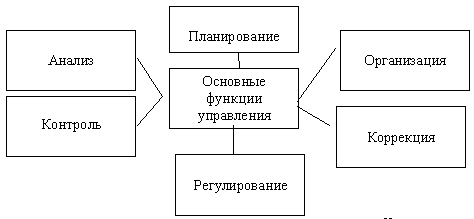     Анализ осуществляется на всех уровнях в школьном самоуправлении. На первом уровне  - в классных коллективах анализируют деятельность каждого члена коллектива и свою собственную. На втором уровне – анализ по каждому направлению деятельности в отдельности. Анализ дополняется самоанализом.  Результаты планирования – это ответ на вопрос: “Что делать и зачем?” (в классе, в школе). Организация – ответ на вопросы: кто, когда, где, с кем будет выполнять свою работу.Цель контроля – получение информации о протекании всех процессов во время организаторской деятельности, основной метод контроля – наблюдение, а также анкетирование, беседы, изучение школьной документации и работ учащихся.Регулирование и коррекция – внесение изменений в функционировании системы, если она откланяется от нормы.ЗаключениеДанная модель ученического самоуправления предоставляет  обучающимся реальную возможность участия вместе с педагогами в прогнозировании, планировании , организации, исполнении и анализе учебно – воспитательного процесса. В нашей школе,  мы взрослые,  видим в ребёнке не только ученика, которого следует обучать, но и своего товарища, союзника, с которым можно и нужно обсуждать всё происходящее в школе.         Ученическое самоуправление:Учит ребят умению руководить и подчиняться.Учит быть требовательными, объективными, самостоятельными.Способствует воспитанию чувства ответственности и коллективизма.Вырабатывает правильное отношение к критике.Создает условие для проявления и развития способностей каждого ученика.Дает возможность четко и  качественно организовать работу в классе, школе. После продолжительного анализа нами были сделаны следующие выводы: Самоуправление является важным условием гражданского образования. Ученическое самоуправление является демократическим, т.к. выражает интересы учащихся, управляет с учетом этих интересов и включает учащихся в управленческую деятельность. Смысл самоуправления в современной школе заключается в обучении всех детей основам демократических отношений в обществе, в обучении их управлять собой, своей жизнью в коллективе. Самоуправление должно служить средством самоорганизации коллективной жизни и эта коллективная жизнь выстраивается самими детьми при поддержке и помощи взрослых. Органы самоуправления включают всех учащихся в разностороннюю деятельность, улучшающую их жизнь, а потому необходимую для них. Системная работа ученического самоуправления приводит всех участников процесса к общей заинтересованности в получении лучших результатов совместной работы, гуманизирует отношения детей и взрослых, выводя их на уровень сотрудничества.  Вот каким нам  видятся перспективы самоуправления в школе:в будущем ребята должны будут сами организовывать все мероприятия, ведь это и есть самоуправление, когда без чьей-то посторонней помощи ребята смогут справиться с делами;самоуправление будет развиваться, и «расти» вместе с ребятами;самоуправление – важный фактор в формировании коммуникативных компетенций обучающихся, выпускников;самоуправление – путь социализации, достижения конкурентоспособности каждого ученика.    Если работа в органах ученического самоуправления будет творчески окрашена, интересна, будет идти от желания самих ребят, если будет существовать единство педагогического и ученического коллективов в решении вопросов школьной жизни, значит, уходя из школы, выпускники унесут огромный багаж коммуникативных навыков с собой во взрослую жизнь. Они будут иметь своё «лицо», сумеют отстоять свою жизненную позицию.КомитетОсновные направления деятельностиучебных делсоздание условий для учебной деятельности;сбор информации об учебном процессе;проверка дневников, учебников;проведение познавательных, интеллектуальных мероприятий.досугапроведение  вечеров отдыха, праздников;проведение интеллектуальных игр, выставок, конкурсов;организация экскурсий, походов, встреч с интересными людьми;организация участия в школьных мероприятиях.здоровья и спортаподготовка и проведение спортивных соревнований;подготовка и проведение мероприятий по формированию ЗОЖ;организация участия в школьных, районных, областных спортивных мероприятиях;сбор информации о спортивных достижениях одноклассников.дисциплины и порядкаорганизация трудовых акций, рейдов;распределение учащихся для дежурства по школе;помощь учителям в обеспечении порядка в классе и школе.Основания: развивающий метод и 
функции управленияТехнологияМетодикаМотивация Выбор цели 
деятельности Беседа, опрос, традиции, диспуты 
(«Разведка дела» у И.П. Иванова) Планирование Планирование деятельности Метод мозгового штурма. Проектная деятельность. Организация Распределение «зон ответственности» между членами коллектива Обсуждение и принятие решения на основе принципов участия всех и согласия Контроль 
(регулирование) Подготовка коллективного дела: репетиции, оформление, тренировки, практическая деятельность Мотивация деятельности детей через внимание, заботу, взаимопомощь Мониторинг (анализ) Проведение коллективного дела (реализация цели деятельности) 
Рефлексия. Самоанализ. 
Постоянное наблюдение за изменениями  в поведении детейПо плану. По сценарию. Классный час. Заседания совета учащихся Этапы построения работы согласно методу проектовОсобенности использования метода проектов в организации деятельности самоуправленияПостановка задачи (наблюдение, выяснение дела для улучшения окружающей жизни). Целеполагание. Выбор цели. (анализ проблем, возможностей, изменений; поиск альтернатив — кому полезен проект?) Разработка проекта (беседа 
педагога, чтение книг, 
обсуждение лучшего варианта). Планирование работы 
(конкретизация задач; выбор средств достижения. Определение сроков и последовательности действий; принятие решения, разделение работы). Обоснование проекта 
(описаниё проекта, условий его реализации; определение затрат ресурсов времени, труда; расходы и источники). Организация общественного 
мнения (агитация детей и 
взрослых) Презентация проекта (защита 
проекта, реклама, апробация замысла). Трудовая работа 
(выполнение) Организация выполнения (исполнительская деятельность). 
Контроль (отслеживание и мотивация). Учет проделанной работы 
(определение, что нового узнала, чему научились?). Демонстрация проекта (показ результатов). 
Оценочная деятельность (выявление неиспользованных резервов). Фиксирование проекта 
(описание проекта и его результатов, установление обратной связи, публикация). 